The Director of Trademarks Intellectual Property Center, 28 Upper McKinley Rd., McKinley Hill Town Center Fort Bonifacio, Taguig City 1634 PhilippinesREQUEST TO TRANSFORM AN INTERNATIONAL REGISTRATION INTO A NATIONAL APPLICATION / REGISTRATIONRegistrant, by way of the undersigned agent/representative, requests for the transformation of the International Registration into a Philippine National Application / Registration.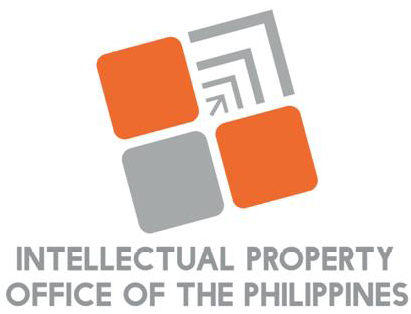 Intellectual Property Office of the PhilippinesDocument No.IPOPHL-SOP-BOT-02-F01Document No.IPOPHL-SOP-BOT-02-F01Bureau of TrademarksRev. No. 01Rev. No. 01REQUEST TO TRANSFORM AN INTERNATIONAL REGISTRATION INTO A NATIONAL APPLICATION/REGISTRATION(Prescribed Form)Issued By: BOTDate:October 01, 2017Applicant Details: Name: Address:Details of the International Registration to be Transformed:International Registration No.: International Registration Date:Date of Cancellation of the International Registration: Mark:Representation of the Mark:Description of the Mark (if included in the International Registration): Type of Mark:Priority details, if priority is claimed: Disclaimer, if any:Claim of color(s), if any: Translation / Transliteration, if any: Class(es) Subject of Replacement:Agent/Representative  Details:Name & Signature:  FEDERIS & ASSOCIATES LAW OFFICES      Address:                   Suites 2004 and 2005, 88 Corporate Center, 141 Valero corner Sedeño St.,                                      Salcedo Village,    Makati City   1227, Philippines           Telephone:               (632)889-6197 to 98           Email:                        mail@federislaw.com.ph           Agent Code, if any:   8025